项目编号：         	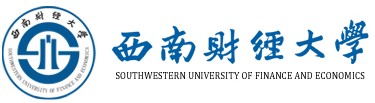 博士研究生创新论坛项目申请书		论坛主题				             				 		申报单位					               		 		负责人			                			 		联系人					             			 		联系电话				            				      联系邮箱				            				         填表时间					               		    西南财经大学研究生院  制论坛申报及组织说明1.论坛申报单位即为论坛的承办单位，同一论坛可以多单位合作申请承办。申请获批的论坛由承办单位负责论坛组织相关工作。2，论坛设立论坛组织委员会，负责论坛举办工作的组织协调。要积极发挥研究生在论坛组织活动中的主体作用，提供实践锻炼机会。3.论坛组织形式由举办方根据论坛内容自主确定。可邀请国内外知名专家学者作学术报告；博士研究生自行开展专题报告、学术研讨、论文交流、成果展览等丰富多彩的学术活动。4.论坛按照“谁主办谁负责”的原则。主办单位对论坛主题内容进行把关并按照学校规定备案，论坛负责人对活动现场、内容和人员把关。承办单位和博士研究生培养单位共同加强对博士研究生的安全教育和管理工作，妥善应对各种突发事件。5.论坛负责人是论坛资助经费使用管理的直接责任人，对资金使用和项目实施的规范性、合理性和有效性负责。论坛负责人签字：   时 间：   论坛主题学科领域预计举办时间天/次数举办地点预计参加人数参与人姓名姓名职称学科领域学科领域学院/中心签字参与人参与人参与人参与人参与人参与人申报目的与承办条件：（项目的选题、项目目承办条件等简述）申报目的与承办条件：（项目的选题、项目目承办条件等简述）申报目的与承办条件：（项目的选题、项目目承办条件等简述）申报目的与承办条件：（项目的选题、项目目承办条件等简述）申报目的与承办条件：（项目的选题、项目目承办条件等简述）申报目的与承办条件：（项目的选题、项目目承办条件等简述）申报目的与承办条件：（项目的选题、项目目承办条件等简述）申报目的与承办条件：（项目的选题、项目目承办条件等简述）具体组织方案（可续页）：（包括项目工作程序、规模、日程计划安排、学术活动形式等）具体组织方案（可续页）：（包括项目工作程序、规模、日程计划安排、学术活动形式等）具体组织方案（可续页）：（包括项目工作程序、规模、日程计划安排、学术活动形式等）具体组织方案（可续页）：（包括项目工作程序、规模、日程计划安排、学术活动形式等）具体组织方案（可续页）：（包括项目工作程序、规模、日程计划安排、学术活动形式等）具体组织方案（可续页）：（包括项目工作程序、规模、日程计划安排、学术活动形式等）具体组织方案（可续页）：（包括项目工作程序、规模、日程计划安排、学术活动形式等）具体组织方案（可续页）：（包括项目工作程序、规模、日程计划安排、学术活动形式等）拟邀请参会高校名单拟邀请参会高校名单拟邀请参会高校名单拟邀请参会高校名单拟邀请参会高校名单拟邀请参会高校名单拟邀请参会高校名单拟邀请参会高校名单学校学校专业专业专业是否提供免费名额是否提供免费名额是否提供免费名额申报单位意见：申报单位负责人（签字）：（单位盖章）年　　月　　日     申报单位意见：申报单位负责人（签字）：（单位盖章）年　　月　　日     申报单位意见：申报单位负责人（签字）：（单位盖章）年　　月　　日     申报单位意见：申报单位负责人（签字）：（单位盖章）年　　月　　日     申报单位意见：申报单位负责人（签字）：（单位盖章）年　　月　　日     申报单位意见：申报单位负责人（签字）：（单位盖章）年　　月　　日     申报单位意见：申报单位负责人（签字）：（单位盖章）年　　月　　日     申报单位意见：申报单位负责人（签字）：（单位盖章）年　　月　　日     申报单位分管书记意见申报单位分管书记（签字）：年　　月　　日      申报单位分管书记意见申报单位分管书记（签字）：年　　月　　日      申报单位分管书记意见申报单位分管书记（签字）：年　　月　　日      申报单位分管书记意见申报单位分管书记（签字）：年　　月　　日      申报单位分管书记意见申报单位分管书记（签字）：年　　月　　日      申报单位分管书记意见申报单位分管书记（签字）：年　　月　　日      申报单位分管书记意见申报单位分管书记（签字）：年　　月　　日      申报单位分管书记意见申报单位分管书记（签字）：年　　月　　日      合作（协办）单位意见：合作单位负责人（签字）：　　　　　　　　　　　　　   　　     （单位盖章）年　　月　　日      合作（协办）单位意见：合作单位负责人（签字）：　　　　　　　　　　　　　   　　     （单位盖章）年　　月　　日      合作（协办）单位意见：合作单位负责人（签字）：　　　　　　　　　　　　　   　　     （单位盖章）年　　月　　日      合作（协办）单位意见：合作单位负责人（签字）：　　　　　　　　　　　　　   　　     （单位盖章）年　　月　　日      合作（协办）单位意见：合作单位负责人（签字）：　　　　　　　　　　　　　   　　     （单位盖章）年　　月　　日      合作（协办）单位意见：合作单位负责人（签字）：　　　　　　　　　　　　　   　　     （单位盖章）年　　月　　日      合作（协办）单位意见：合作单位负责人（签字）：　　　　　　　　　　　　　   　　     （单位盖章）年　　月　　日      合作（协办）单位意见：合作单位负责人（签字）：　　　　　　　　　　　　　   　　     （单位盖章）年　　月　　日      研究生院意见：签字：　　　　　　　　　　　　　　　　     （单位盖章）年　　月　　日      研究生院意见：签字：　　　　　　　　　　　　　　　　     （单位盖章）年　　月　　日      研究生院意见：签字：　　　　　　　　　　　　　　　　     （单位盖章）年　　月　　日      研究生院意见：签字：　　　　　　　　　　　　　　　　     （单位盖章）年　　月　　日      研究生院意见：签字：　　　　　　　　　　　　　　　　     （单位盖章）年　　月　　日      研究生院意见：签字：　　　　　　　　　　　　　　　　     （单位盖章）年　　月　　日      研究生院意见：签字：　　　　　　　　　　　　　　　　     （单位盖章）年　　月　　日      研究生院意见：签字：　　　　　　　　　　　　　　　　     （单位盖章）年　　月　　日      